Curso avaliado Artes Cênicas - Licenciatura 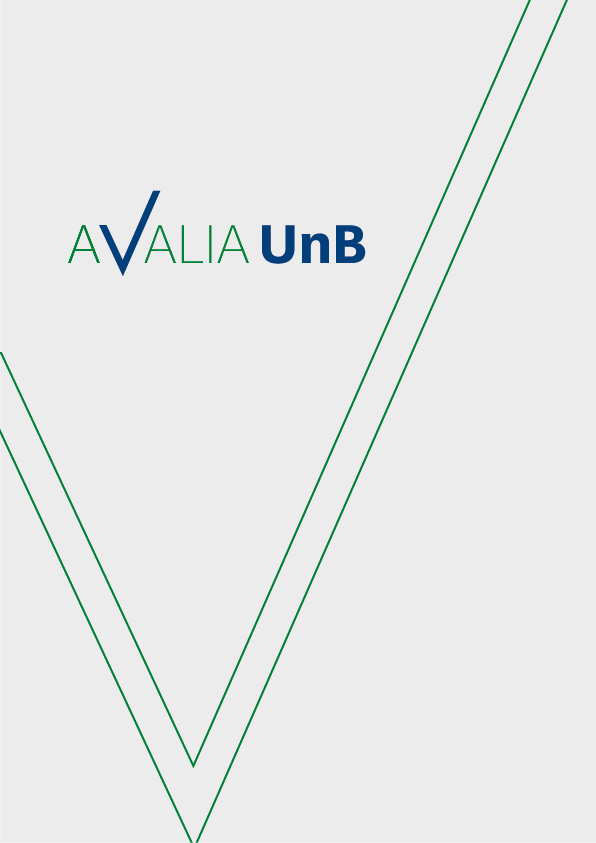 Setembro/2017www.cpa.unb.br	ApresentaçãoO Projeto AvaliaUnB foi criado com o intuito de ampliar o contato da Comissão Própria de Avaliação (CPA) da UnB com as unidades acadêmicas da Instituição. Neste projeto, a CPA visitará as unidades e disponibilizará estudos relacionados a egressos (área de atuação do egresso, empregabilidade no setor formal, rendimentos dos recém-formados, rendimento dos egressos com mais de cinco anos de atuação no mercado e localização geográfica), à retenção e à evasão. EgressosO acompanhamento de egressos representa a possibilidade de se ter um feedback acerca da formação ofertada. Esse retorno é fundamental para avaliar a qualidade dos cursos, para a formulação de políticas institucionais e também para conhecer resultados do compromisso da UnB com a sociedade. Em 2013, a UnB firmou convênio com Ministério do Trabalho e Emprego (MTE) para que a Universidade pudesse ter acesso aos dados identificados da Relação Anual de Informações Sociais – RAIS. A partir dessa base de dados, passou a ser possível realizar uma série de levantamentos sobre a atuação dos ex-alunos da UnB ao longo dos anos no mercado formal brasileiro, tais como: faixa de renda, tipo de vínculo empregatício, área de atuação, percentual por unidade da Federação.  Neste relatório, são apresentados os resultados das apurações realizadas para o curso de Artes Cênicas - Licenciatura. MetodologiaAs remunerações foram calculadas por trabalho principal de cada pessoa. Para tal, foram consideradas as seguintes variáveis: horas semanais contratadas, tempo de serviço no emprego e remuneração.ResultadosTabela 1 – Distribuição por sexo e forma de saídaTabela 2 – Distribuição da forma de saída por faixa etáriaGráfico 1 – Distribuição da forma de saída em 2015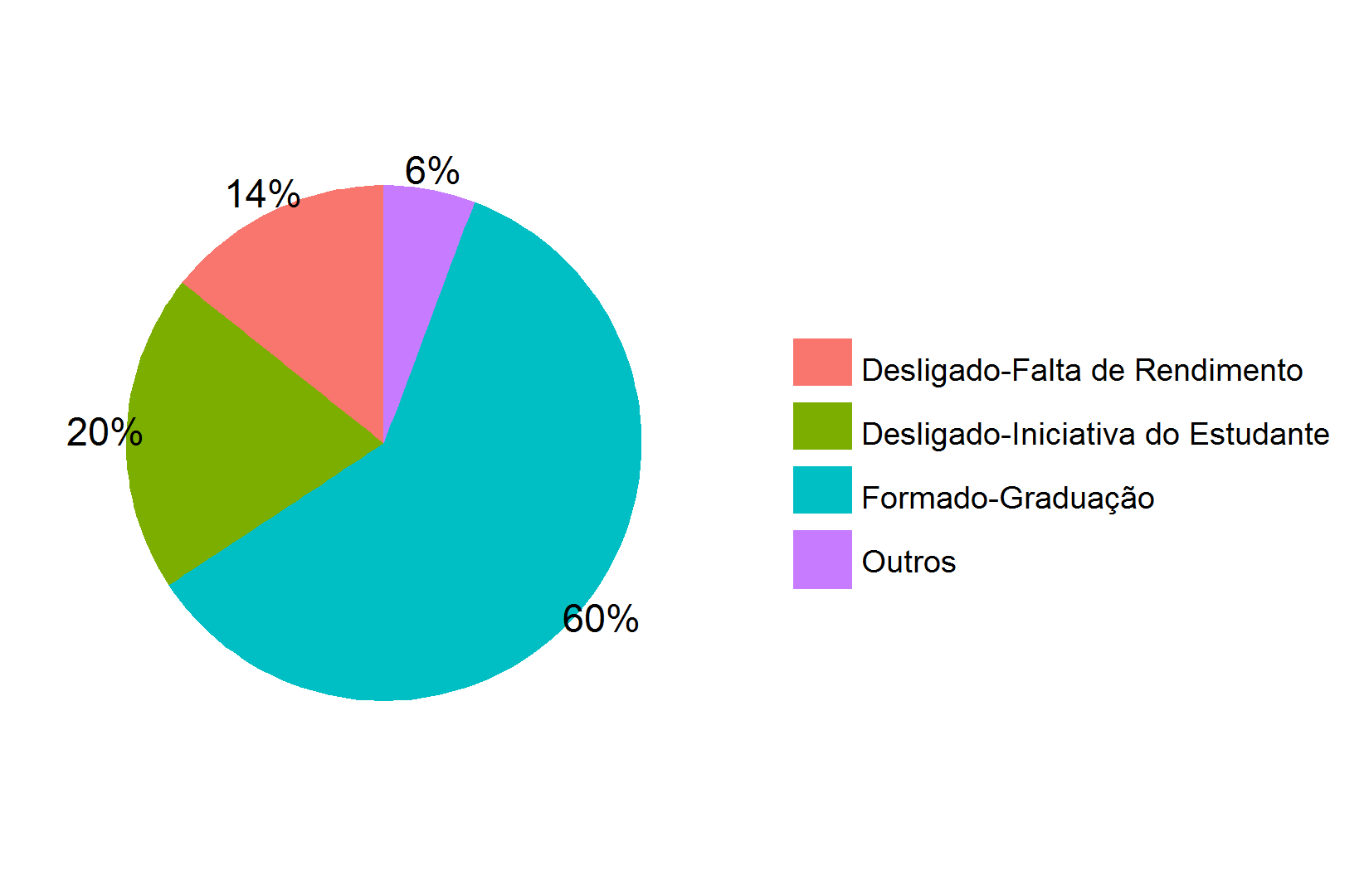 	Tabela 3 – Distribuição das remunerações dos formados por CNAE(1)(1) CNAE: Classificação Nacional de Atividades Econômicas	Tabela 4 – Distribuição das remunerações dos evadidos por CNAE(1)(1) CNAE: Classificação Nacional de Atividades EconômicasTabela 5 – Distribuição das remunerações por forma de saídaGráfico 2 – Distribuição das remunerações por forma de saída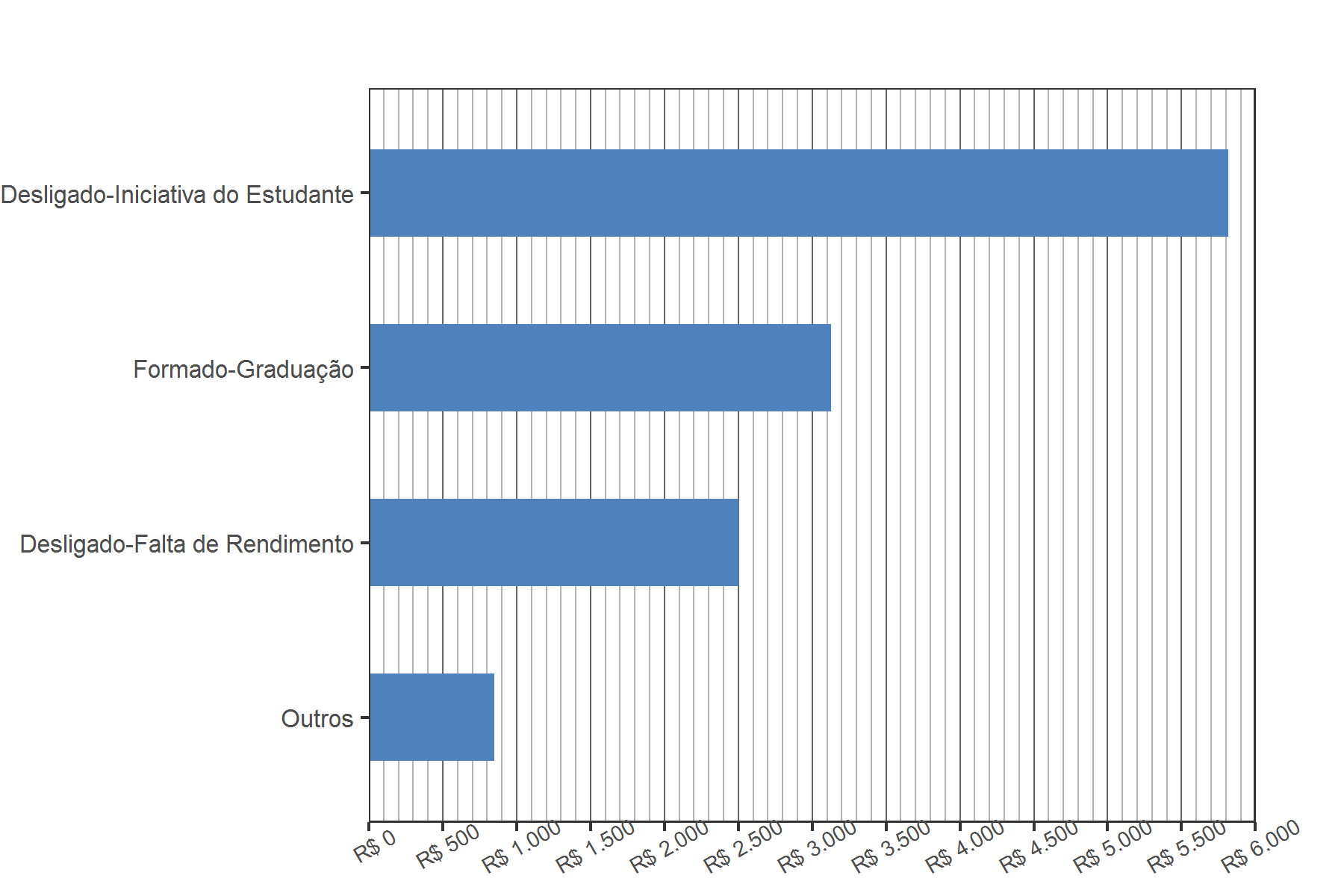 	Tabela 6 – Distribuição das remunerações dos formados por profissão	Tabela 7 – Distribuição das remunerações dos evadidos por profissãoGráfico 3 – Distribuição das remunerações dos formados por profissão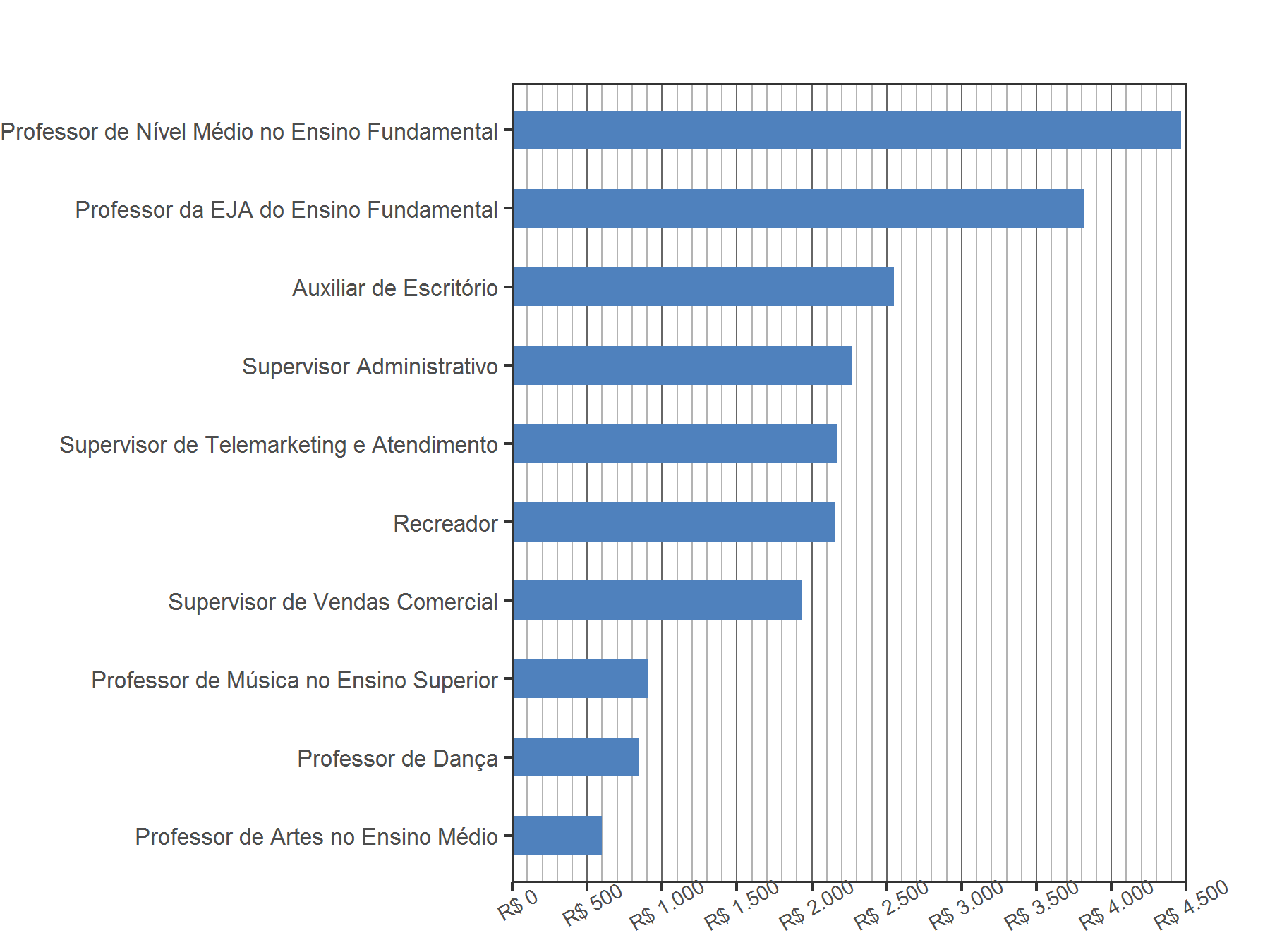 Tabela 8 – Distribuição das remunerações dos formados por RegiãoTabela 9 – Distribuição das remunerações dos formados por UFObservações: De todos os alunos formados, 81% trabalham no DF.Tabela 10 – Distribuição das remunerações por sexo e forma de saídaObservações: Os homens formados ganham, em média, 8% a mais do que as mulheres formadas.	Tabela 11 – Distribuição das remunerações dos formados por vínculo empregatícioObservações: A remuneração dos servidores públicos efetivos formados é, em média, 182% maior do que a remuneração dos empregados CLT formados.Tabela 12 – Distribuição das remunerações dos evadidos por vínculo empregatícioGráfico 4 – Distribuição dos alunos formados, por vínculo empregatício, 2015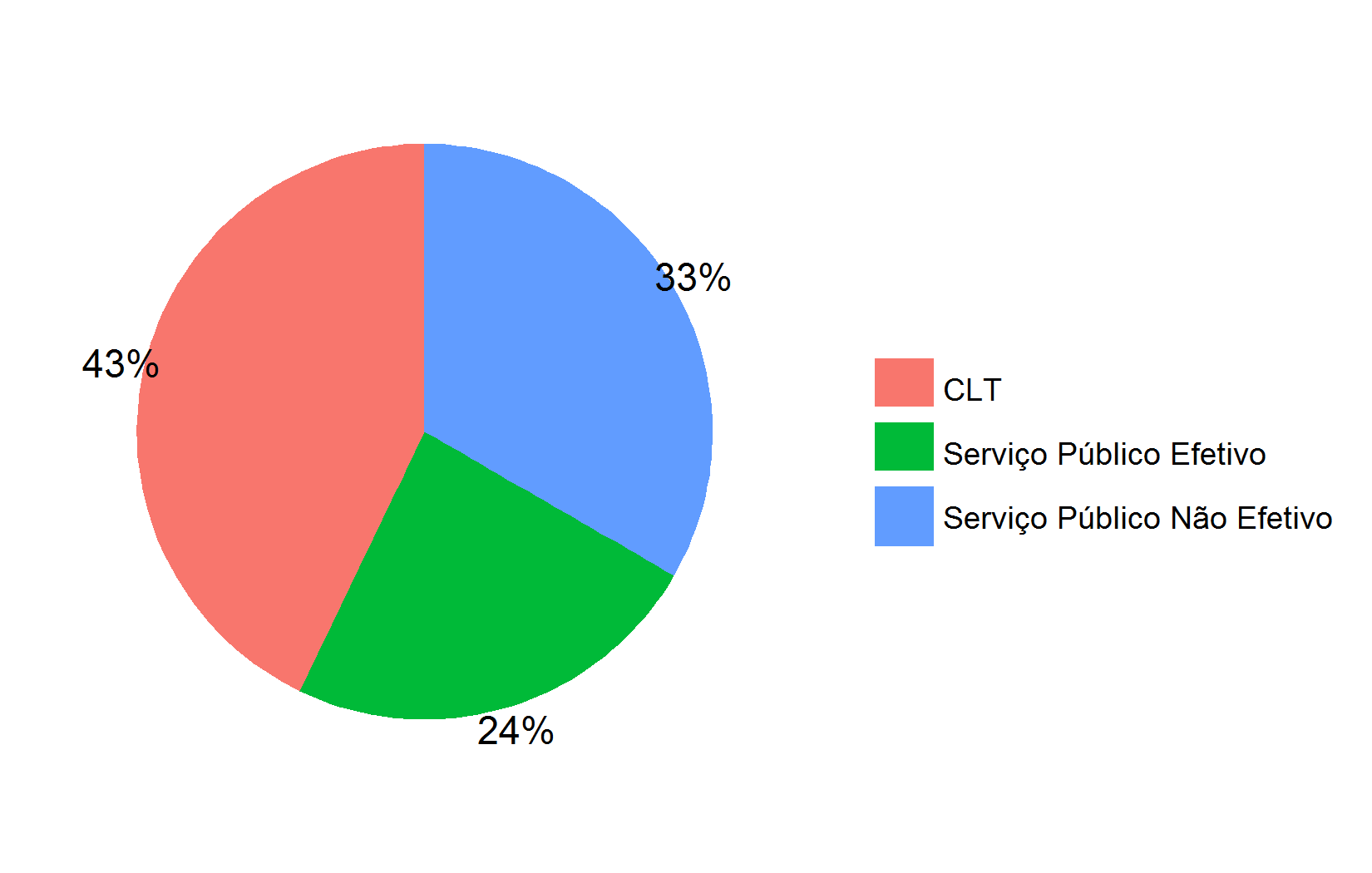 Tabela 13 – Distribuição da remuneração dos formados por ano de saída da UnBGráfico 5 – Distribuição das remunerações dos formados por ano de saída da UnB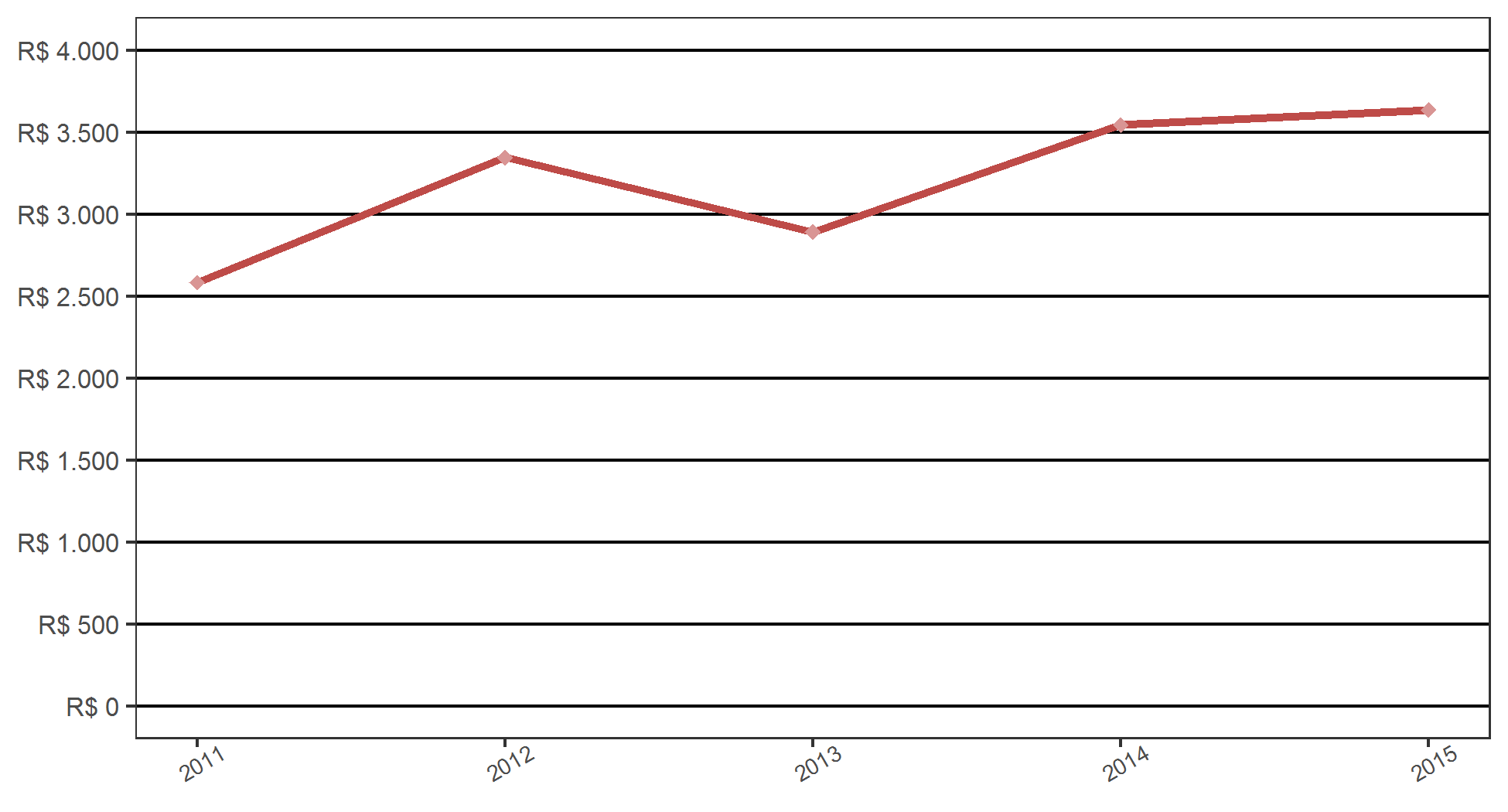 SexoDesligado-Falta de RendimentoDesligado-Iniciativa do EstudanteFormado-GraduaçãoOutrosTotalFeminino2516124Masculino32 5111Total5721235Faixa EtáriaDesligado-Falta de RendimentoDesligado-Iniciativa do EstudanteFormado-GraduaçãoOutrosTotalDe 19 a 24 anos1211 5De 25 a 29 anos3315122De 30 a 34 anos15 6De 40 a 44 anos1 145 anos ou mais1 1Total5721235CNAE Classe 2.0Remuneração FormadosQtd. 2015DP 2015CV 2015Administração Pública, Defesa e Seguridade SocialR$ 4.307,3712R$ 838,460,19Artes, Cultura, Esporte e RecreaçãoR$ 2.197,44 3R$ 57,530,03Atividades Administrativas e Serviços ComplementaresR$ 2.129,97 1R$ 0,000,00Comércio; Reparação de Veículos Automotores e MotocicletasR$ 1.937,41 1R$ 0,000,00EducaçãoR$ 835,40 4R$ 168,650,20CNAE Classe 2.0Remuneração EvadidosQtd. 2015DP 2015CV 2015Administração Pública, Defesa e Seguridade SocialR$ 9.315,594R$ 8.023,630,86Atividades Administrativas e Serviços ComplementaresR$ 1.089,322R$ 659,440,61Comércio; Reparação de Veículos Automotores e MotocicletasR$ 2.860,751R$ 0,000,00EducaçãoR$ 1.399,894R$ 1.011,590,72Outras Atividades de ServiçosR$ 849,202R$ 91,200,11Transporte, Armazenagem e CorreioR$ 5.321,131R$ 0,000,00Forma de saídaRemuneração 2015Qtd. 2015DP 2015CV 2015Desligado-Falta de RendimentoR$ 2.499,53 5R$ 1.891,290,76Desligado-Iniciativa do EstudanteR$ 5.817,82 7R$ 7.164,681,23Formado-GraduaçãoR$ 3.128,0821R$ 1.589,830,51OutrosR$ 849,20 2R$ 91,200,11ProfissãoRemuneração FormadosQtd.DP 2015CV 2015Professor de Nível Médio no Ensino FundamentalR$ 4.465,656R$ 491,180,11Professor da EJA do Ensino FundamentalR$ 3.820,296R$ 1.681,580,44Auxiliar de EscritórioR$ 2.547,822R$ 590,940,23Supervisor AdministrativoR$ 2.263,511R$ 0,000,00Supervisor de Telemarketing e AtendimentoR$ 2.170,381R$ 0,000,00RecreadorR$ 2.158,421R$ 0,000,00Supervisor de Vendas ComercialR$ 1.937,411R$ 0,000,00Professor de Música no Ensino SuperiorR$ 902,721R$ 0,000,00Professor de DançaR$ 846,901R$ 0,000,00Professor de Artes no Ensino MédioR$ 599,061R$ 0,000,00ProfissãoRemuneração EvadidosQtd.DP 2015CV 2015EnfermeiroR$ 21.218,981R$ 0,000,00Técnico em AdministraçãoR$ 6.832,671R$ 0,000,00Agente de Estação (Ferrovia e Metrô)R$ 5.321,131R$ 0,000,00Professor da EJA do Ensino FundamentalR$ 5.278,931R$ 0,000,00Praça da AeronáuticaR$ 3.931,771R$ 0,000,00Gerente de Loja e SupermercadoR$ 2.860,751R$ 0,000,00Assistente AdministrativoR$ 2.805,941R$ 0,000,00Organizador de EventoR$ 1.555,611R$ 0,000,00Operador de CaixaR$ 1.417,641R$ 0,000,00Auxiliar de EscritórioR$ 913,691R$ 0,000,00Vendedor de Comércio VarejistaR$ 886,831R$ 0,000,00RecreadorR$ 784,711R$ 0,000,00Operador de Telemarketing Ativo e ReceptivoR$ 623,021R$ 0,000,00Instrutor de Cursos LivresR$ 489,151R$ 0,000,00RegiãoRemuneração 2015Qtd. 2015DP 2015CV 2015DFR$ 3.351,0217R$ 1.697,520,51SudesteR$ 2.197,44 3R$ 57,530,03SulR$ 2.129,97 1R$ 0,000,00UFRemuneração 2015Qtd. 2015DP 2015CV 2015DFR$ 3.351,0217R$ 1.697,520,51RJR$ 2.210,97 2R$ 74,310,03SCR$ 2.129,97 1R$ 0,000,00SPR$ 2.170,38 1R$ 0,000,00SexoRemuneração 2015Qtd. 2015DP 2015CV 2015Feminino EvadidoR$ 4.745,68 8R$ 6.949,821,46Feminino FormadoR$ 3.067,7116R$ 1.576,360,51Masculino EvadidoR$ 2.825,89 6R$ 2.268,730,80Masculino FormadoR$ 3.321,26 5R$ 1.805,040,54VínculoRemuneração FormadosQtd. 2015DP 2015CV 2015CLTR$ 1.555,709R$ 696,260,45Serviço Público EfetivoR$ 4.385,775R$ 1.066,030,24Serviço Público Não EfetivoR$ 4.251,367R$ 722,820,17VínculoRemuneração EvadidosQtd. 2015DP 2015CV 2015CLTR$ 1.765,8510R$ 1.508,630,85Serviço Público EfetivoR$ 9.315,59 4R$ 8.023,630,86AnoRemuneraçãoQtd.DP 2015CV 20152011R$ 2.583,483R$ 398,550,152012R$ 3.346,837R$ 1.676,470,502013R$ 2.891,427R$ 1.877,950,652014R$ 3.545,113R$ 2.215,140,622015R$ 3.636,211R$ 0,000,00